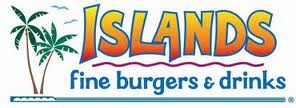 Name __________________________Due Date ___________________________Multiplication of Decimals AssessmentYou and a friend are sitting around on a Saturday night feeling hungry while watching Mr. Schmottlach’s favorite all-time movie, “Princess Bride”. Your parents left you with $60.00 to spend on a take out dinner from Islands Fine Burgers and Drinks in Monterey. FIRST - Using the Take Out menu and the Menu Description, order one appetizer, one meal, one beverage and one dessert for you and then do the same for your friend.SECOND - Estimate your cost to make sure you have enough money then find the actual costTHIRD – Calculate the Total Food Cost using a calculator. FOURTH – Calculate the Tax, Tip and Total BillNEATLY show your calculations on graph paper.FINAL PRODUCTCreate a POSTER with the following items:TITLE and your name on the BACKA copy of the table showing what you ordered (similar to the one you filled out)Neatly drawn or typed on an Excel SpreadsheetThe graph paper with ALL your calculations.Write your Total Food Cost amount on top of graph paperTAXTIP (15%)TOTAL BILLAdd some color, design…be creativeEXTRA CREDITShow the following on your poster (make sure you type or write the question as well):Were you able to keep the cost below $60.00? How much money do you have left over (show your calculation below)?When you get a home delivery from Islands, they expect a 20% tip (.20) on the actual cost. How much money do you have to tip the delivery person (show your calculation below)?Do you have enough money for the tip? If not, what are you going to do?Food ItemCostQuantityEstimate CostActual CostESTIMATED  TOTALESTIMATED  TOTALESTIMATED  TOTALTOTAL FOOD COSTTOTAL FOOD COSTTOTAL FOOD COSTTOTAL FOOD COSTTAX = Total Food Cost x .085TAX = Total Food Cost x .085TAX = Total Food Cost x .085TAX = Total Food Cost x .085TIP (15%) = Total Food Cost x .15 TIP (15%) = Total Food Cost x .15 TIP (15%) = Total Food Cost x .15 TIP (15%) = Total Food Cost x .15 TOTAL BILLTOTAL BILLTOTAL BILLTOTAL BILL